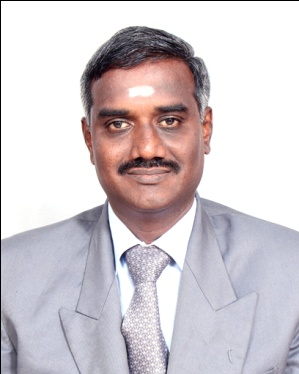 EDUCATIONAL QUALIFICATIONTitle of Ph.D. Thesis	: Enhanced Multi-Agents Based Model for    Convergent  Business ServicesTeaching & Research Experience	:	20 yearsSupervisor Ref No. 	 	: 	2740133University	 	: 	Anna University, Chennai-25Research interestCloud Computing :  Security & Resource ProvisioningBigdata  :  Data Analytics & Data VisualizationNatural language ProcessingPh. D. CEG, Anna University, ChennaiComputer Science & Engineering (2010)M.E CEG, Anna University, ChennaiComputer Science & Engineering (2001)B.EPSNA College of Engg. & Tech.  Madurai Kamaraj UniversityElectronics & Communication Engineering (1993)